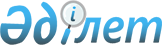 Об утверждении проекта (схемы) зонирования земель, повышении ставок земельного налога Бухар-Жырауского районаРешение Бухар-Жырауского районного маслихата Карагандинской области от 11 ноября 2021 года № 7. Зарегистрировано в Министерстве юстиции Республики Казахстан 19 ноября 2021 года № 25245
      Примечание ИЗПИ!
      Настоящее решение вводится в действие с 01.01.2022.
      В соответствии с пунктом 2 статьи 8 Земельного кодекса Республики Казахстан от 20 июня 2003 года, пунктом 1 статьи 510 Кодекса Республики Казахстан от 25 декабря 2017 года "О налогах и других обязательных платежах в бюджет" (Налоговый кодекс), маслихат района Бухар-Жырауского района РЕШИЛ:
      1. Утвердить проект (схему) зонирования земель Бухар-Жырауского района согласно приложению 1 к настоящему решению.
      2. Повысить ставки земельного налога от базовых ставок земельного налога на основании проекта (схемы) зонирования земель Бухар-Жырауского района согласно приложению 2 к настоящему решению.
      3. Настоящее решение вводится в действие с 1 января 2022 года. ПРОЕКТ (СХЕМА) ЗОНИРОВАНИЯ ЗЕМЕЛЬ БУХАР-ЖЫРАУСКОГО РАЙОНА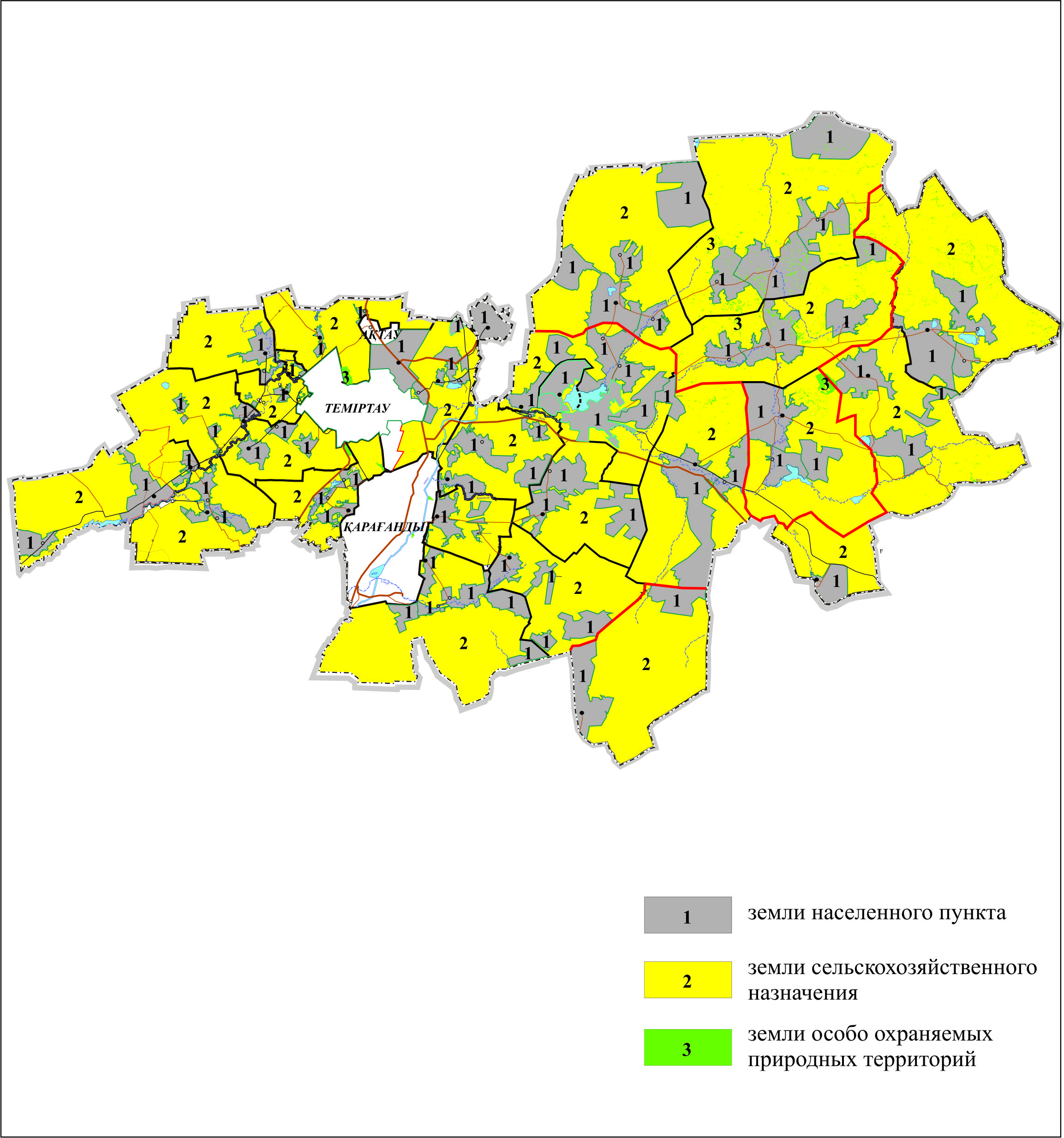  Повышение ставок земельного налога от базовых ставок земельного налога на основании проекта (схемы) зонирования земель Бухар-Жырауского района
					© 2012. РГП на ПХВ «Институт законодательства и правовой информации Республики Казахстан» Министерства юстиции Республики Казахстан
				
      Секретарь маслихата

А. Әли
Приложение 1 к решению
Бухар-Жырауского районного маслихата
от 11 ноября 2021 года
№ 7Приложение 2 к решению
Бухар-Жырауского районного маслихата
от 11 ноября 2021 года
№ 7
Зоны расположения земель
Процент повышения
поселок Ботакара
поселок Ботакара
1
50%
поселок Габидена Мустафина 
поселок Габидена Мустафина 
1
50%
поселок Кушокы
поселок Кушокы
1
50%
село Ботакара
село Ботакара
1
50%
село Жанаталап
1
50%
сельский округ Баймырза
сельский округ Баймырза
1
50%
Гагаринский сельский округ
Гагаринский сельский округ
1
50%
Доскейский сельский округ
Доскейский сельский округ
1
50%
село Каракудук
село Каракудук
1
50%
Каражарский сельский округ
Каражарский сельский округ
1
50%
Кокпектинский сельский округ
Кокпектинский сельский округ
1
50%
Кызылкаинский сельский округ
Кызылкаинский сельский округ
1
50%
Новоузенский сельский округ
Новоузенский сельский округ
1
50%
Петровский сельский округ
Петровский сельский округ
1
50%
Ростовский сельский округ
Ростовский сельский округ
1
50%
Самаркандский сельский округ
Самаркандский сельский округ
1
50%
Тогызкудукский сельский округ
Тогызкудукский сельский округ
1
50%
сельский округ Тузды
сельский округ Тузды
1
50%
Уштобинский сельский округ
Уштобинский сельский округ
1
50%
Центральный сельский округ
Центральный сельский округ
1
50%
Шешенкаринский сельский округ
Шешенкаринский сельский округ
1
50%
Акбельский сельский округ
Акбельский сельский округ
1
30%
Актобинский сельский округ
Актобинский сельский округ
1
30%
Белагашский сельский округ
Белагашский сельский округ
1
30%
сельский округ Керней
сельский округ Керней
1
30%
Умуткерский сельский округ
Умуткерский сельский округ
1
30%
село Акоре
село Акоре
1
10%
Бухар-Жырауский сельский округ
Бухар-Жырауский сельский округ
1
10%
село Суыксу
село Суыксу
1
10%